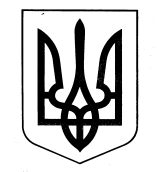 УКРАЇНАДУБОВОГРЯДСЬКА ЗАГАЛЬНООСВІТНЯ ШКОЛА  І – ІІІ СТУПЕНІВСАХНОВЩИНСЬКОЇ РАЙОННОЇ РАДИ ХАРКІВСЬКОЇ ОБЛАСТІ                                                            НАКАЗ05.09.2019                                     Дубові Гряди                                          № 123Про кількісний склад учнів Дубовогрядської ЗОШ І-ІІІ ступенів на 05.09.2019На підставі роботи, проведеної з уточнення списків учнів по класах, наказів по школі про прибуття та вибуття учнівНАКАЗУЮ:Визначити такий кількісний склад класів на 05.09.2019:Учнів:-1-4-х класів – 26 учнів;- 5-9-х класів – 30 учнів;- 10-11-х класів –7 учнів.Усього – 63 учнів.Класним керівникам 1-9,11 класів до 11.09.2019 згідно зі списками учнів класу впорядкувати їхні особові справи.Заступнику директора з навчально-виховної роботи Дерепко Н.М.до 16.09.20198 провести звірку списків учнів школи в алфавітній книзі .Контроль за виконанням наказу залишаю за собою.Директор школи                                                               О.Ю.ДубоваЗ наказом ознайомлені                                                       Н.М.ДерепкоО.М.СкрягаЛ.М.СтрельченкоН.М.Риженко В.С.СтрельченкоГ.А.ЛитвишкоО.Б.ДубовийВ.В.ВаселенкоВ.М.ДушкоН.М.ХарюзоваВ.П.БазалаКласи1-й2-й3-й4-й4-й5-й6-йКількість учнів9764495Класи 7-й8-й9-й10-й10-й11-й11-йКількість учнів655Дівчат Хлопців ДівчатХлопцівКількість учнів6551-15